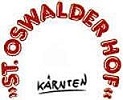 Liebe Gäste!Das Wochenprogramm „Rund um den Wörthersee“ gibt es wieder wie gewohnt ab Mai 2022Dear Guests!The activity program „Rund um den Wörthersee“ is available in May 2022